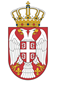 РЕПУБЛИКА СРБИЈА НАРОДНА СКУПШТИНАОдбор за спољне послове06 Број: 06-2/486-2122. новембар 2021. годинеБ е о г р а дНа основу члана 70. став 1. алинеја прва Пословника Народне скупштинеС А З И В А М                                        39. СЕДНИЦУ ОДБОРА ЗА СПОЉНЕ ПОСЛОВЕЗА  УТОРАК, 23.  НОВЕМБАР 2021. ГОДИНЕ,СА ПОЧЕТКОМ У 12,30 ЧАСОВА	За ову седницу предлажем следећиД н е в н и   р е дИницијативе за посетеПозив за посету председника Народне скупштине Ивице Дачића Арапској Републици Египат,  у периоду од 6. до 10. децембра 2021. године. Позив за учешће на Деветом форуму парламенатарца Глобалне организације парламентараца против корупције(GOPAC), који ће се одржати у Шарм Ел-Шеику, Египат, од 13. до 17. децембра 2021. године. Позив за учешће на Регионалној конференцији о унапређењу дијалога између парламената и  новинара на Западном Балкану, која ће се одржати 25. и 26.новембра 2021.године, у Скопљу, Северна Македонија. Редовне активности сталних делегацијаУчешће сталне делегације НС РС  у Пaрламентарној скупштини Савета Европе на састанку Одбора за једнакост и недискриминацију  Пaрламентарне скупштине Савета Европе, који ће се одржати у Стразбуру, Француска,  хибридно,  30. новембра 2021. године. Учешће сталне делегације НС РС  у Пaрламентарној скупштини Савета Европе на састанку Одбора за социјална питања, здравље и одрживи развој Пaрламентарне скупштине Савета Европе, који ће се одржати у Стразбуру, Француска,  хибридно,  1. децембра 2021. године. Учешће сталне делегације НС РС  у Пaрламентарној скупштини Савета Европе на састанку Одбора за културу, науку, образовање и медије Пaрламентарне скупштине Савета Европе, који ће се одржати у Паризу, Француска,  хибридно, 2.и 3.децембра 2021. године. Учешће сталне делегације НС РС  у Пaрламентарној скупштини Савета Европе на састанку Одбора за политичка питања и демократију Пaрламентарне скупштине Савета Европе, који ће се одржати у Паризу, Француска,  хибридно, 6.децембра 2021. године. Учешће сталне делегације НС РС  у Пaрламентарној скупштини Савета Европе на састанку Одбора за правна питања и људска права Пaрламентарне скупштине Савета Европе, који ће се одржати у Паризу, Француска,  хибридно, 7.децембра 2021. године. Учешће сталне делегације НС РС  у Пaрламентарној скупштини Савета Европе на састанку Одбора за једнакост и недискриминацију  Пaрламентарне скупштине Савета Европе, који ће се одржати у Паризу, Француска,  хибридно, 13.децембра 2021. године. Учешће сталне делегације НС РС  у Пaрламентарној скупштини ОЕБС-а на састанку Ад хок Одбора за миграције  Пaрламентарне скупштине ОЕБС-а, који ће се одржати онлајн, 13.децембра 2021. године. Учешће сталне делегације НС РС  у Пaрламентарној скупштини Савета Европе на састанку Одбора за мониторинг Пaрламентарне скупштине Савета Европе, који ће се одржати у Паризу, Француска,  хибридно, 14.децембра 2021. године.       3.   Извештаји о реализованим посетамаИзвештај о  учешћу шефа сталне делегације Народне скупштине Републике Србије  у Парламентарној  скупштини Црноморске економске сарадње (ПС ЦЕС) мр Игора Бечића на 57. заседању Генералне скупштине ПС ЦЕС, 22. јуна 2021. 2021. године. Извештај о учешћу проф. др Жарка Обрадовића на састанку Комитета за политичка питања и демократију Парламентарне скупштине Савета Европе, одржаном у Будимпешти 3. и 4. новембра 2021. године. Извештај о учешћу председника Народне скупштине Републике Србије Ивице Дачића на Конференцији председника парламената држава чланица Савета Европе, одржаној у Атини, Република Грчка, 21. и 22. октобра 2021.  године.Извештај о  учешћу Весне Марковић, заменика председника Одбора за спољне послове, на Интерпарламентарном састанку о будућности европске интеграције  Западног Балкана, у светлу Брдо Декларације од 6. октобра 2021. године, који је у форми видео-конференције одржан у организацији Парламента Италије, 10. новембра 2021. године.       4.   Реализовани парламентарни контактиЗабелешка о  учешћу потпредседника Народне скупштине др Владимира Орлића на Кинеском   форуму о међународној правној сарадњи 2021,  одржаном путем видео-конференције 12. новембра 2021. године.       5.   Реализовани остали контактиЗабелешка са састанка члана Посланичке групе пријатељства Народне скупштине са Демократском Народном Републиком Корејом Бојана Торбице са амбасадором Демократске Народне Републике Кореје у Србији Ри Пјонг Дуом, одржаног 13. октобра 2021. године.       6.  РазноСедница ће се одржати у Дому Народне скупштине, Трг Николе Пашића 13, сала IV.             Моле се чланови Одбора да у случају спречености да присуствују седници Одбора, о томе обавесте своје заменике у Одбору.     ПРЕДСЕДНИК ОДБОРАПроф. др Жарко Обрадовић, с.р.